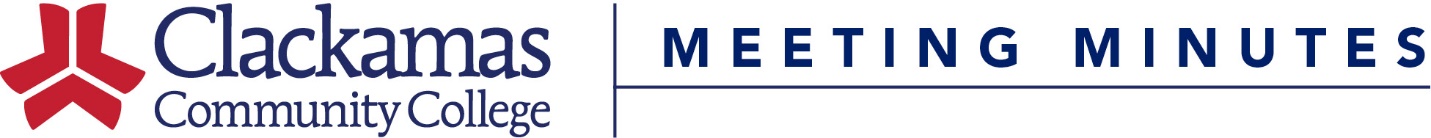 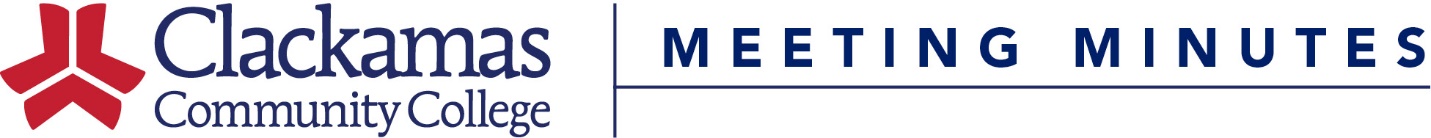 This checklist is for situations where a course is being inactivated for a reason other than that it has not been offered within a three year time period or greater.Departments, the Curriculum Office, and Curriculum Committee can use this checklist to ensure a smooth path for inactivating courses.  Steps are listed in order.Department Discuss need and impact of course inactivation with Division Dean Submit inactivation in Curriculum Management SystemCurriculum Office Work with Department to assess impact of inactivation (removing course from other requisites, removing course from programs) Request and receive Division Dean approvalCurriculum Committee Review and approve